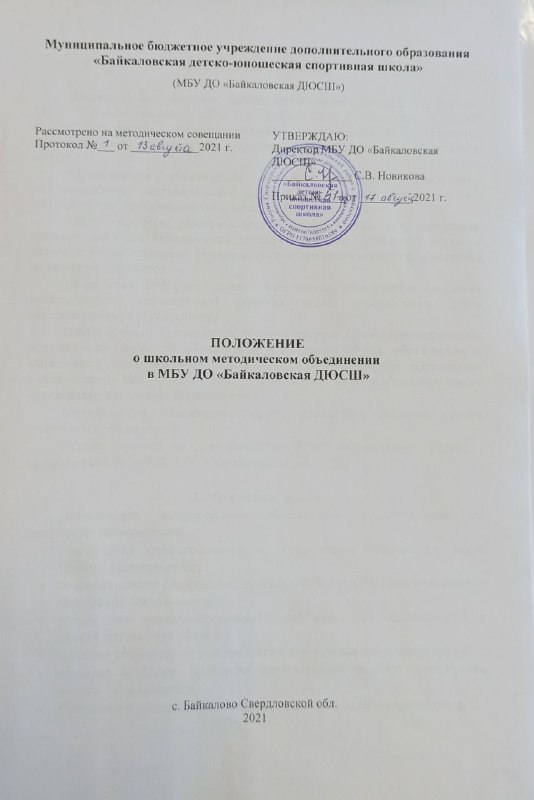 Муниципальное бюджетное учреждение дополнительного образования«Байкаловская детско-юношеская спортивная школа»(МБУ ДО «Байкаловская ДЮСШ»)ПОЛОЖЕНИЕо школьном методическом объединении в МБУ ДО «Байкаловская ДЮСШ» с. Байкалово Свердловской обл.2021Рассмотрено на методическом совещанииПротокол №___ от ____________2021 г.УТВЕРЖДАЮ:Директор МБУ ДО «Байкаловская ДЮСШ» ______________ С.В. НовиковаПриказ №____ от _________ 2021 г.Общие положенияШкольное методическое объединение педагогического коллектива МБУ ДО «Байкаловская ДЮСШ» (далее ШМО) создается в целях совершенствования профессиональной компетентности тренеров-преподавателей, занимающихся образовательным процессом в спортивной школе. Методическое объединение педагогов является структурным подразделением методической службы, координирующим научно-методическую, инновационную и экспериментальную работу. ШМО создается, реорганизуется и ликвидируется   на основании приказа директора Байкаловской детско-юношеской спортивной школы с целью совершенствования методического и профессионального мастерства педагогических кадров.  Количество ШМО, их состав и численность определяется исходя из необходимости комплексного решения задач, поставленных перед образовательным учреждением.ШМО в своей деятельности руководствуется нормативно-правовыми документами Закон об образовании РФ, Министерства образования и молодежной политики Свердловской области, Управления образования Байкаловского МР, нормативными и локальными актами образовательного учреждения, настоящим Положением. Методическое объединение может объединять тренеров одного спортивного направления.Общее руководство деятельностью ШМО осуществляет научно - методический совет МБУ ДО «Байкаловская ДЮСШ».  2.   Основные задачиДеятельность методического объединения осуществляется по следующим направлениям: обеспечение профессионального, культурного, творческого роста тренера-преподавателя;освоение нового содержания, технологий и методов педагогической и тренерской деятельности;организация экспериментальной, инновационной деятельности в рамках предметной области;создание атмосферы ответственности за конечные результаты труда;изучение и анализ состояния преподавания учебной дисциплины (секция, объединение);обобщение и распространение прогрессивного педагогического опыта.3.ФункцииОсновные направления деятельности ШМО реализуются через следующие виды деятельности: обеспечение работников образования актуальной профессиональной информацией;оказание эффективной консультативной помощи по актуальным проблемам образования;анализ учебно-методической работы по предмету;изучение образцов педагогического опыта;освоение новейших достижений в области образования;разработка нового содержания образования (рабочих программ, методик, технологий, учебных пособий, дидактических материалов, цифровых образовательных ресурсов и др.);трансляция апробированных моделей и проектов в массовую образовательную практику;научно-методическое сопровождение освоения инновационного опыта.4.     Компетенция и ответственность4.1. Методическое объединение имеет следующие права:самостоятельно планировать работу в соответствии с основными направлениями развития образования и образовательными потребностями кадров спортивной школы;вносить предложения по совершенствованию деятельности методической службы;участвовать в проведении конкурсов профессионального мастерства и методической работы;вносить предложения по аттестации тренеров-преподавателей на соответствующие квалификационные категории;ходатайствовать перед администрацией спортивной школы о поощрении наиболее активных и результативно работающих участниках ШМО;выдвигать от ШМО педагогов для участия в конкурсе «Учитель года», «Районные Педагогические чтения» и других конкурсах профессионального мастерства.4.2. Школьное методическое объединение несет ответственность за:результативность, качество и своевременность выполнения возложенных на него функций, предусмотренных настоящим Положением;качественное проведение каждого мероприятия в соответствии с планом работы;качество разработанных материалов и внедрение их в практику. 5.     Организация работы5.1. Работа ШМО планируется на основе изучения образовательных потребностей Тренеров-преподавателей, уровня их квалификации.  5.2. Деятельность ШМО может строиться в различных организационных формах в соответствии с приоритетными направлениями работы:заседания, посвященные вопросам методики обучения обучающихся;творческие отчеты тренеров;открытые занятия - тренировки, мастер-классы;творческие группы по отдельным направлениям работы:Интеллектуально-спортивное: Шашки и Шахматы;Творческо-спортивное: Спортивная гимнастика, Художественная гимнастика и Черлидинг; Спортивное: Борьба Самбо, Лыжные гонки.лекции, доклады, сообщения и дискуссии по методикам обучения и воспитания, вопросам общей педагогики и психологии;взаимопосещение тренировок;консультации;педагогические мастерские и др.5.3. ШМО планирует свою работу на учебный год.5.4. Периодичность заседаний ШМО, занятий в других организационных формах определяется руководителем ШМО.5.5. Заседания ШМО протоколируются (указываются вопросы, обсуждаемые ШМО, фиксируются принимаемые решения, рекомендации).5.6. ШМО подотчетно администрации спортивной школы.6.     Документация и отчетность ШМО6.1.Положение о ШМО.6.2. Приказ о назначении руководителя ШМО.6.3. Анализ работы ШМО за прошлый учебный год.6.4. План работы ШМО.6.5. Протоколы заседаний ШМО на текущий учебный год.6.6.Банк данных о тренерах: количественный и качественный состав (возраст, образование, специальность, преподаваемый предмет, общий и педагогический стаж, квалификационная категория, награды, звания, сведения о темах самообразования).6.7.  График прохождения аттестации (на текущий год и перспективный).6.8. График повышения квалификации.6.9. Информация об учебных программах и их учебно-методическом обеспечении.6.10.  деятельности ШМО представляется председателю методического Совета в конце учебного года.7.     Критерии оценки работы ШМО7.1. Рост удовлетворенности тренеров собственной деятельностью.7.2. Высокая заинтересованность педагогического коллектива спортивной школы в творчестве и инновациях в области спорта.7.3. Положительная динамика качества обучения.7.4. Владение современными образовательными технологиями.7.5. Диссеминация передового опыта. 